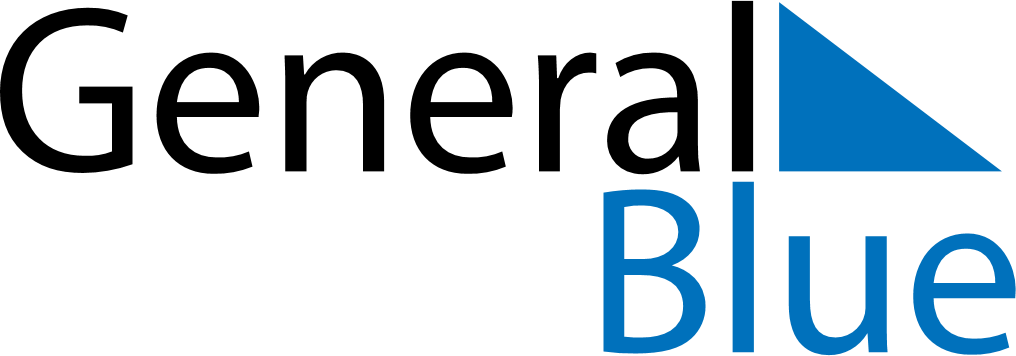 Meal PlannerAugust 24, 2026 - August 30, 2026Meal PlannerAugust 24, 2026 - August 30, 2026Meal PlannerAugust 24, 2026 - August 30, 2026Meal PlannerAugust 24, 2026 - August 30, 2026Meal PlannerAugust 24, 2026 - August 30, 2026Meal PlannerAugust 24, 2026 - August 30, 2026Meal PlannerAugust 24, 2026 - August 30, 2026Meal PlannerAugust 24, 2026 - August 30, 2026MondayAug 24TuesdayAug 25WednesdayAug 26ThursdayAug 27FridayAug 28SaturdayAug 29SundayAug 30BreakfastLunchDinner